Ф.И.О.  Панащенко Юлия ВасильевнаПрактическая работа №4. Проектирование урока с учётом идей и требований ФГОС ООО, в том числе с изменениями 2021 года.Предмет     Математика    Класс        5      Количество обучающихся  Тема урока           Понятие дроби________          Тип урока           открытие новых знаний_____Цели урока образовательные: сформировать понятия «обыкновенная дробь», «числитель», «знаменатель»развивающие:  развивать познавательную активность, логическое мышление, навыки индивидуальной и коллективной работывоспитательные: воспитание целеустремленности при достижении поставленной цели, ответственности за результаты своего труда, уважения к мнению товарищей, чувства взаимопомощи и поддержкиОборудование мультимедийный проектор, компьютер, экран, раздаточный материал для групповой работыНаглядность Ход урока :Приложение 1 ЛИСТ  УЧЁТА ЗНАНИЙФ.И. учащегося ________________________________ЛИСТ  УЧЁТА ЗНАНИЙФ.И. учащегося ________________________________ЛИСТ  УЧЁТА ЗНАНИЙФ.И. учащегося ________________________________ЛИСТ  УЧЁТА ЗНАНИЙФ.И. учащегося ________________________________ЛИСТ  УЧЁТА ЗНАНИЙФ.И. учащегося ________________________________Приложение 2Iвариант.1) Что показывает знаменатель дроби?а) знаменатель показывает, на сколько равных частей делили предмет;б) знаменатель показывает, сколько равных частей предмета взято.2) Дана дробь .  Какое высказывание верно?а) 3 – знаменатель дроби;б) 3- числитель дроби;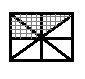 в) 5 –числитель дроби.3) Какая часть квадрата заштрихована?   а) ;        б) ;       в) .4) На каком рисунке изображено число  ?а)  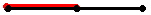 б)  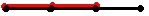 в) 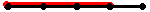 5) В книге 100 страниц. Лена прочитала   всей книги. Сколько страниц прочитала Лена?а) 25 страниц;б) 20 страниц;в) 100 страниц.II вариант.1) Что показывает числитель дроби?а) числитель показывает, сколько равных частей предмета взято;б) числитель  показывает, на сколько равных частей делили предмет.2) Дана дробь.  Какое высказывание верно?а) 4 – знаменатель дроби;б) 4- числитель дроби;в) 7 –числитель дроби.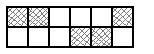 3) Какая часть прямоугольника заштрихована?   а) ;        б) ;       в).4) На каком рисунке изображено число  ?а)  б)  в)  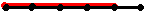 5) В пакете  крупы. На кашу бабушка израсходовала  всего количества крупы. Сколько г крупы бабушка израсходовала на кашу?а) ;	б) ;       в) .Приложение 3Дидактическаяструктура урокаДеятельностьучениковДеятельность учителяЗадания для учащихся,выполнение которыхприведет к достижениюпланируемых результатовПланируемыерезультаты урока Целеполагание Учащиеся отвечают на вопросы учителя, настраиваются на работуУчащиеся по цепочке выполняют вычисления и сталкиваются с проблемой: как разделить 1 на 5?Записать результат деления натуральным числом нельзяУчащиеся дают разные ответы на вопрос (должны научиться делить 1 на 5 или научиться записывать результат деления 1 на 5 и т. д.)Приветствие, проверка подготовленности к учебному занятию, организация внимания детей.Настроить учащихся на работу в классе через устный счёт по цепочке и решению задач (устно)-Как записать результат деления?Можно записать результат деления натуральным числом?-Чему мы сегодня должны научиться?На партах лежит лист учёта знаний(Приложение 1)1) Устный счёт:33 · 2 = …  + 6 = … ·7 =… - 419 =      =… : 5 = ? (Слайд 1.)Личностные: самоопределение;Регулятивные: целеполагание;Коммуникативные: планирование учебного сотрудничества с учителем и сверстникамМотивация учебной деятельностиВключение учащихся в учебную деятельностьУчащиеся дают разные варианты ответов-Часть апельсина называется долей.Учащиеся выполняют самостоятельно практическое задание и фиксируют, что практически можно 1:4 Создать условия для возникновения внутренней потребности включения в деятельность. -Как разделить поровну один апельсин на пятерых?Далее учитель ставит мультфильм «Мы делили апельсин»-Как называется часть апельсина, которая досталась каждому?Далее учитель предлагает практическое задание (возможно в паре). 2) Мультфильм «Мы делили апельсин» (Слайд 2)3) Практическое задание: разделите один лист бумаги на 4 равные части. Лист бумаге заранее лежит на партеКоммуникативные: планирование учебного сотрудничества с учителем и сверстниками;Познавательные:самостоятельное выделение и формулирование познавательной цели.Логические: – формулирование проблемы.Актуализация знаний Постановка задачи Формулирование проблемы Проанализировали, зафиксировали, какого знания или умения не достает для решения исходной задачи (причина затруднения).Отгадывают ребус -Понятие дроби. Записывают тему урока в тетрадь-Изучить понятие дроби, научиться  записывать  и читать дроби , решать задачи.Анализирует причины затруднений и помогает в выборе знания, которого недостает-Итак, чтобы узнать,  какие числа существуют для записи  результата таких действий,  отгадаем ребус- А как бы вы сформулировали тему сегодняшнего урока?Учитель формулирует цель урока: сформировать понятие «дробь»- Какие задачи стоят сегодня перед нами? (используем глаголы: изучить…, научиться…, решать…)Подвести промежуточный итог.Ребус (Слайд 3)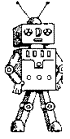 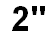 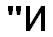 На экране высвечивается тема урока «Понятие дроби» (Слайд 4)На доске записано:изучить …научиться …решать …Регулятивные: целеполагание, прогнозированиеПознавательные: выбор наиболее эффективных способов решения задачКоммуникативные: планирование учебного сотрудничества с учителем и сверстникамиЛичностные: планирование учебной деятельностиИзучение нового материала: А)  самостоятельная  познавательная  деятельность Б) школьная лекция В)…………………………………Г)…………………………………-Найти значение слова «дробь» в словаре и энциклопедии.Учащиеся слушают Работа в группах по изучению новой темы, используя инструкцию.Зафиксировать новые знания в заполнении конспекта в тетради.Работа в парах (группах). Готовый результат работы представить классу (анализировать, систематизировать).Записывают  в тетрадь   - обыкновенные дроби-Где можно найти значение слова «дробь»?-Давайте посмотрим значение слова «дробь» в толковом словаре Ожегова С.И. и в Большой Российской энциклопедии -Изучите новую тему по тексту из различных учебников (кроме основного учебника, на парте у учащихся ксерокопии стр. учебников др. авторов), используя инструкциюПодвести промежуточный итог после выступлений каждой пары (группы)-Каждый может за версту -Видеть дробную черту.-Над  чертой – числитель, знайте,-Под чертою – знаменатель.-Дробь такую, непременно,-Надо звать обыкновенной.Акцентировать внимание учащихся на название некоторых дробей: – половина;  – треть;  – четвертьТолковый словарь «Дробь – число, состоящее из частей единицы».Большая Российская энциклопедия «Дробь арифметическая – число, состоящее из одной или несколько равных частей единицы».(Слайд 5.)Инструкция к изучению новой темы. (Слайд 6)Прочитать текст.Заполнить краткий конспект:Для записи дроби используют … .Число под чертой называют … и  оно показывает  …  .Число над чертой  называют …  и оно показывает  …  Высвечиваются дроби   (Слайд 7)Историческая справка (Слайды 8, 9,10)Коммуникативные: развитие умения работать в группеПознавательные: построение логических цепей, анализ, умение структурировать и работать с текстом  и дополнительными источниками информацииЗакрепление Читают дроби, называют числитель и знаменатель в дробях и что они показываютНазывают дробь, которая соответствует рисункуРаботают в тетрадях на печатной основеВзаимопроверка +самооценкаОрганизовывает решение типовых заданий (фронтально).-При чтении дробей важно:числитель количественное числительное женского рода (отвечает на вопрос: сколько?)знаменатель порядковое числительное (отвечает на вопрос: какая, каких?)- Назовите числитель и знаменатель каждой дроби.- Что показывают числитель, знаменатель дробей?-Задание на доске (устно). Какая часть закрашенная на рисунке?(можно сократить кол-во слайдов)-Работа в тетрадях с печатной основой №270,  (работа в парах  – цель отработать навык определения части по рисунку и умение записать это в виде дроби) Даёт ключ к взаимопроверке и шкалу к самооценке (за каждый верный ответ – 1б.)Прочитайте дроби (Слайд 11, 12)Соотнеси рисунок с дробью (Слайды 13-22)Проверка (Слайд 23)Регулятивные: выделение и осознание того, что усвоено, что ещё подлежит усвоениюПредметные: формирование навыков построения математических моделей и решения практических задач.Личностные.Развитие навыков взаимопроверки и самооценки.РелаксацияВыполняют физические упражнения и упражнения для глаз.Учитель принимает участие.Физминутка (Слайд 24)Личностные: забота о своём здоровье.Контроль Индивидуальная работа при выполнении диктанта в тетрадях.Взаимопроверка +самооценка№ 744(а) решают у доски,        № 744(б, в) – комментирование с места.№ 741(б, в) решают два учащихся у доскиСамопроверка + самооценкаЗапишите в виде обыкновенной дроби.1. Две седьмых2. Четыре девятых.3.Одна сотая.4.Шесть восьмых.5. Три двадцать пятых.6.Половина.Даёт ключ для проверки (за каждый верный ответ – 1б.)Решение задач из учебника,№ 744(а, б, в) № 741 (б, в)Учитель дает тестовую работу на листкахТестовая работа, содержит задания разного уровня (цель – первичный контроль знаний, умений и навыков по теме).Организует проверку по ключу и оценивание (1б. – за каждое верно решенное задание) Математический диктант     (Слайд 25)Тестовая работа (Приложение 2)Проверка (Слайд 26 )Коммуникативные: планирование учебного сотрудничества с учителем и сверстникамиРегулятивные: контроль, оценка, выделение и осознание того, что усвоено, что ещё подлежит усвоениюПредметные: развитие представлений о числе х, умение применять изученный материалЛичностные.Развитие навыков взаимопроверки и самооценки.Подведение итоговРефлексия -Дробь-Знаменатель-ЧислительОсуществляет самооценку собственной учебной деятельности, подсчитывая баллы в листе учёта знаний, заработанные при выполнении самостоятельных видов работ, соотносит цель и результатыВыбирают  утверждение, соответствующее настроению на уроке Намечают перспективу последующей работыЗапись домашнего заданияС помощью (анаграммы) определяют ключевые слова урока и их значение.Организует обсуждение по выполнению поставленных задач.Организует  самооценку учениками собственной учебной деятельности на уроке по рейтинговой шкалеОрганизует рефлексию с учащимися Намечаются цели дальнейшей деятельности.Комментирует домашнее задание: п. 4.1., № 737, 744(г, д, е) и вкусное домашнее задание по выбору.Итог урока (Слайд 27)Рейтинговая шкала оценки за урок(Слайд 28)Рефлексия (Слайд 29)Домашнее задание записано на доске заранееДоп. вкусное дом. задание на листках (Приложение 3)Коммуникативные: умение с достаточной полнотой и точностью выражать свои мысли;Регулятивные: планирование,  контроль, оценка, коррекция, выделение и осознание того, что усвоено, что ещё подлежит усвоениюПознавательные: умение структурировать знанияЛичностные: смыслообразование.Печатная тетрадьДиктантТест Дополнительные баллыОбщее количество балловОценка за урокПечатная тетрадьДиктантТест Дополнительные баллыОбщее количество балловОценка за урокПечатная тетрадьДиктантТест Дополнительные баллыОбщее количество балловОценка за урокПечатная тетрадьДиктантТест Дополнительные баллыОбщее количество балловОценка за урокПечатная тетрадьДиктантТест Дополнительные баллыОбщее количество балловОценка за урокВкусное задание:1) Купи мандарин или апельсин.     Раздели его на дольки, посчитай, сколько  всего долек? Угости своих родных и не   забудь записать, какую  часть фрукта получил каждый, и какая часть досталась тебе.2) Купи большую шоколадку.     Раздели её на дольки, посчитай,     сколько  всего долек?  Угости своих родных и не забудь   записать, какую  часть шоколадки получил каждый, и какая часть досталась тебе.Вкусное задание:1) Купи мандарин или апельсин.     Раздели его на дольки, посчитай, сколько  всего долек? Угости своих родных и не   забудь записать, какую  часть фрукта получил каждый, и какая часть досталась тебе.2) Купи большую шоколадку.     Раздели её на дольки, посчитай,     сколько  всего долек?  Угости своих родных и не забудь   записать, какую  часть шоколадки получил каждый, и какая часть досталась тебе.Вкусное задание:1) Купи мандарин или апельсин.     Раздели его на дольки, посчитай, сколько  всего долек? Угости своих родных и не   забудь записать, какую  часть фрукта получил каждый, и какая часть досталась тебе.2) Купи большую шоколадку.     Раздели её на дольки, посчитай,     сколько  всего долек?  Угости своих родных и не забудь   записать, какую  часть шоколадки получил каждый, и какая часть досталась тебе.Вкусное задание:1) Купи мандарин или апельсин.     Раздели его на дольки, посчитай, сколько  всего долек? Угости своих родных и не   забудь записать, какую  часть фрукта получил каждый, и какая часть досталась тебе.2) Купи большую шоколадку.     Раздели её на дольки, посчитай,     сколько  всего долек?  Угости своих родных и не забудь   записать, какую  часть шоколадки получил каждый, и какая часть досталась тебе.